Name                              Shams Ur Rahman ZaheerSubmitted to                 Mam: Maryam SalimID                                     15353Department                   BBACourse                            Business Finance 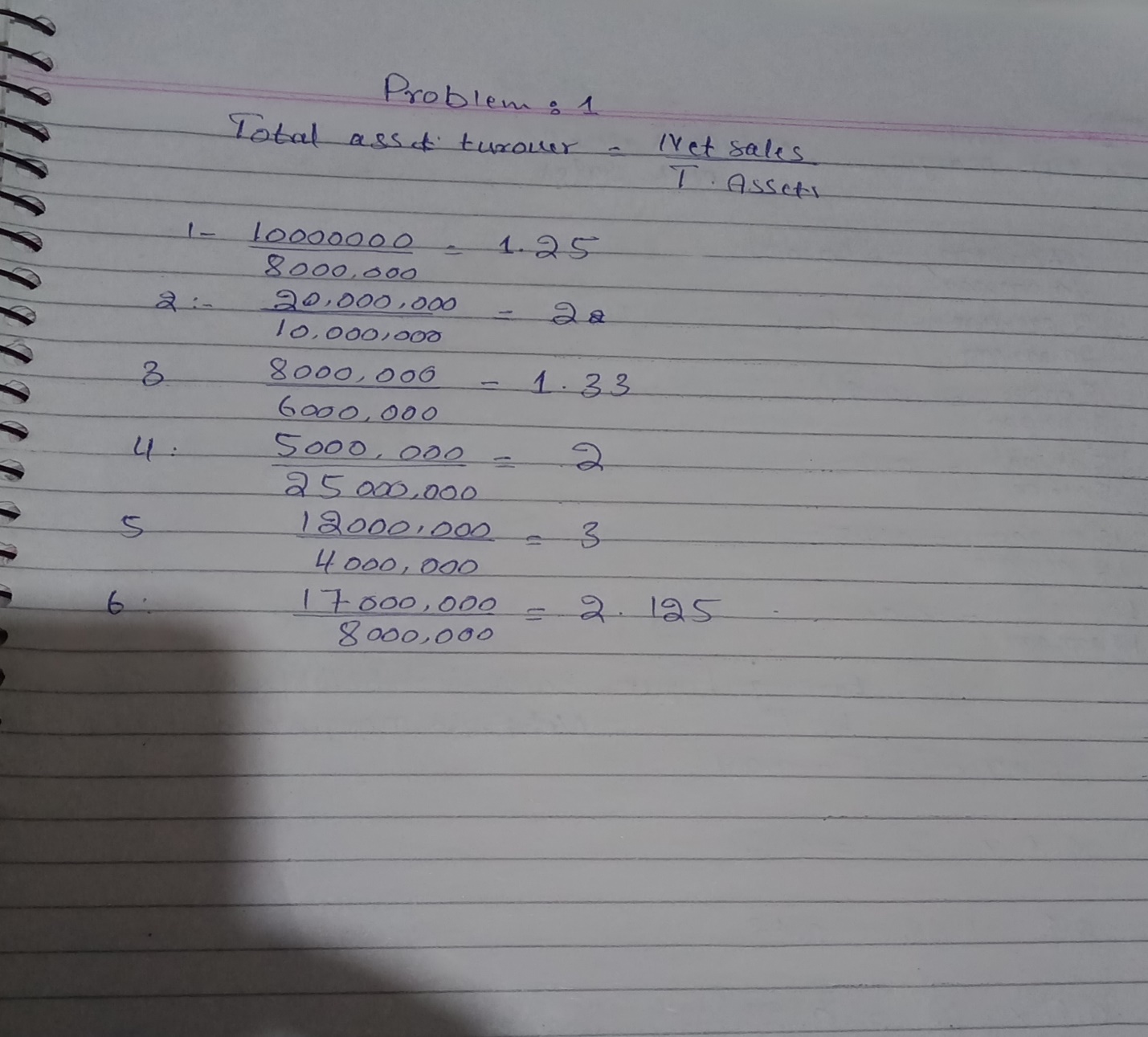 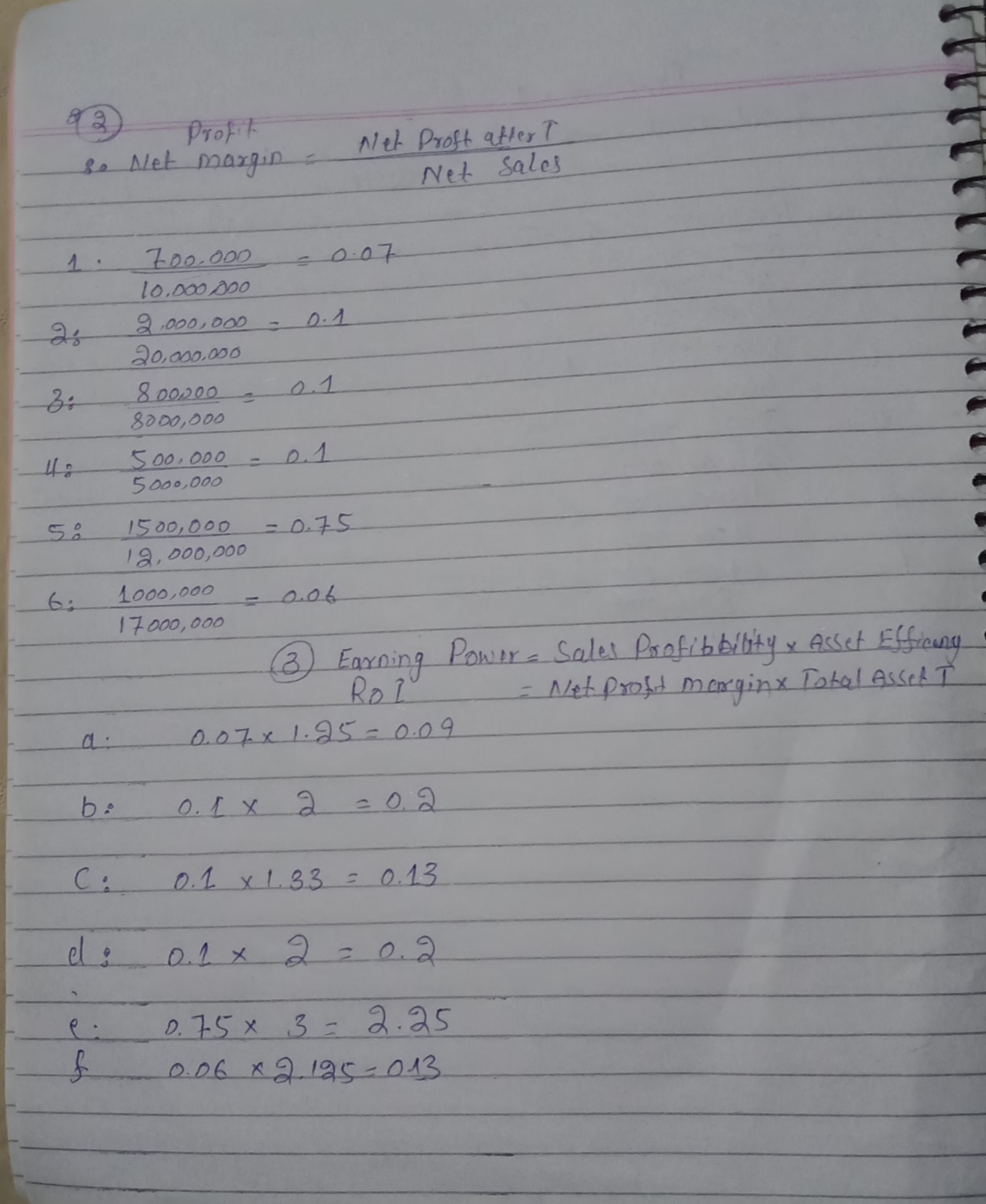 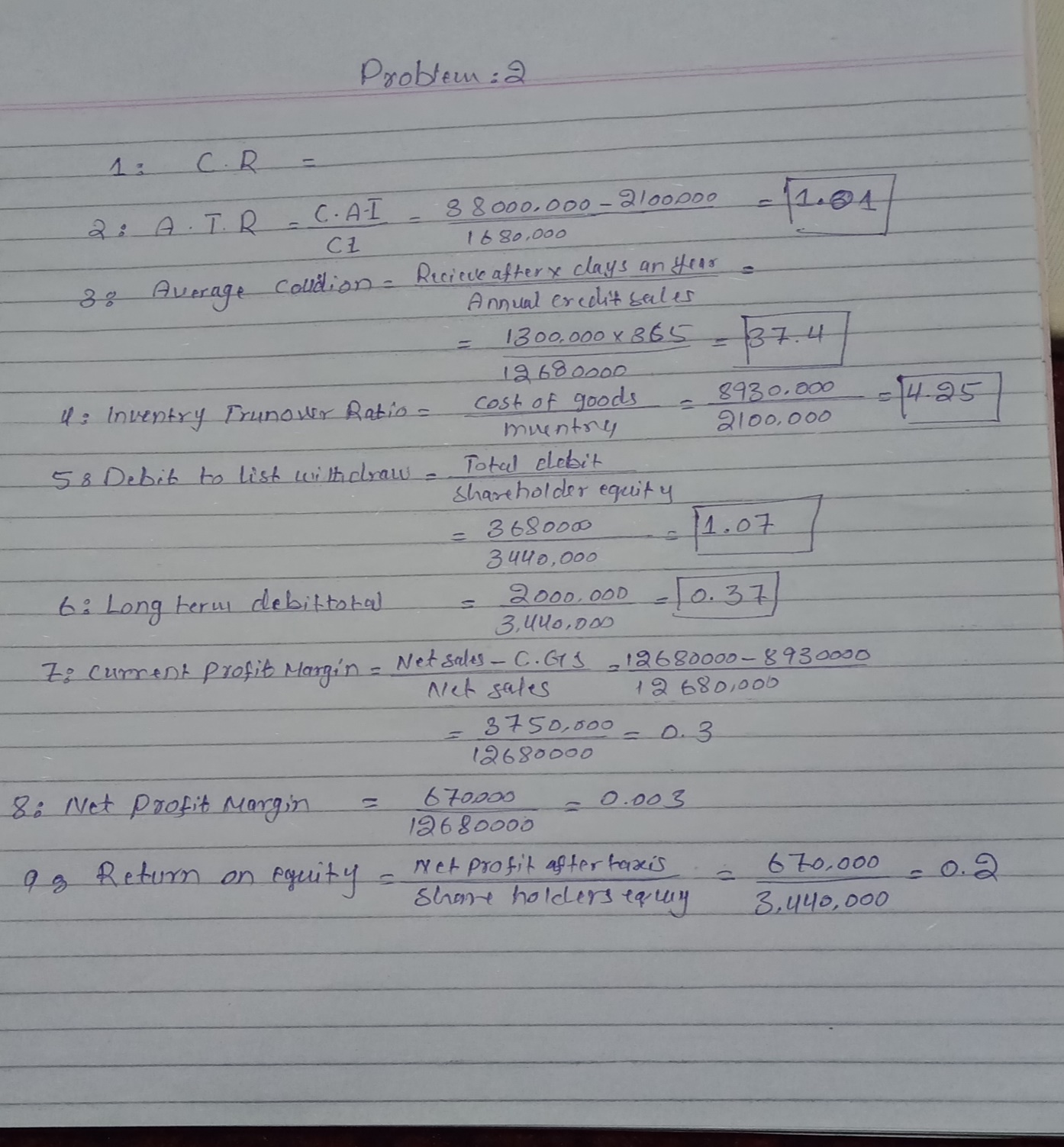 